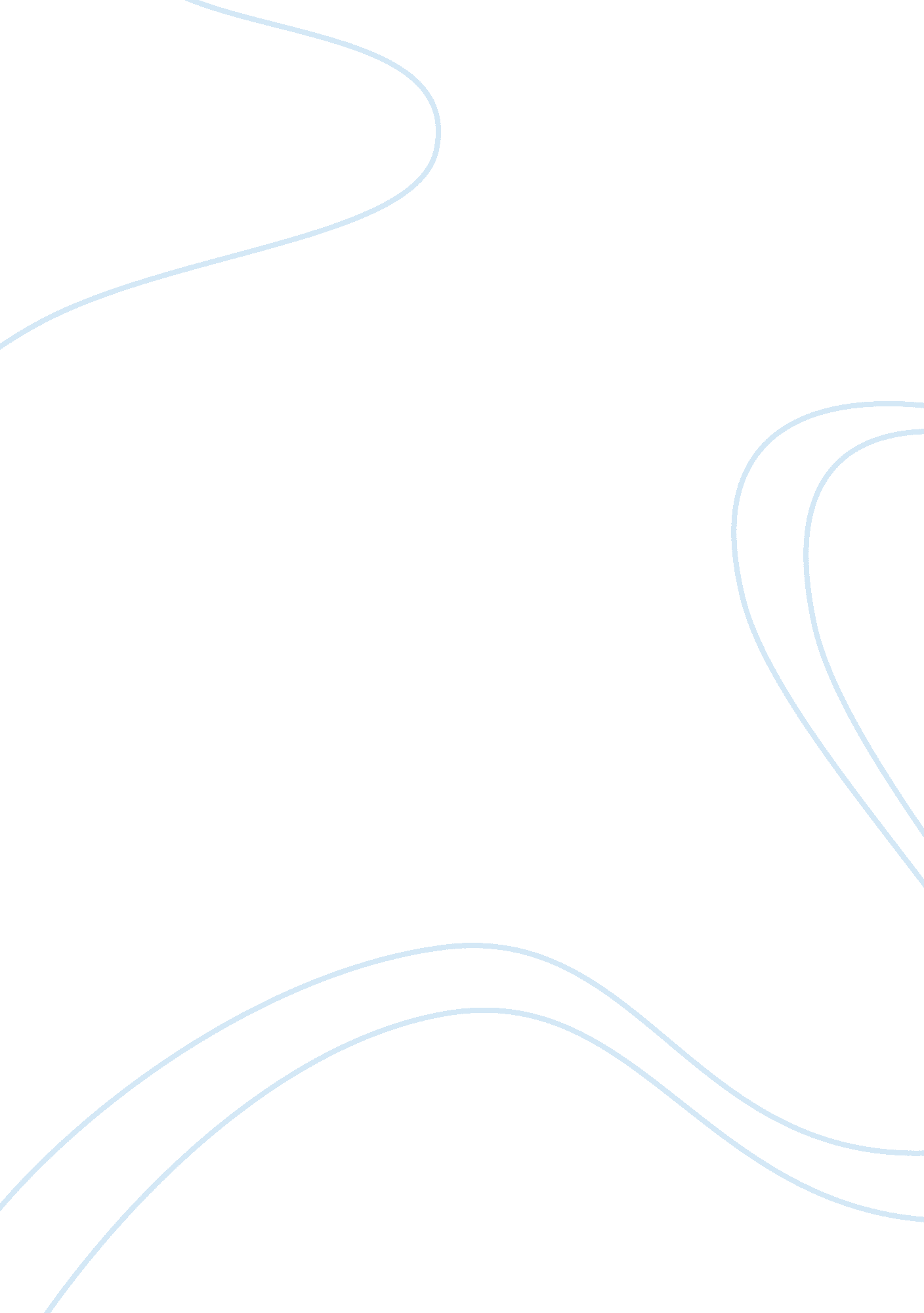 Cultural and educational rights in india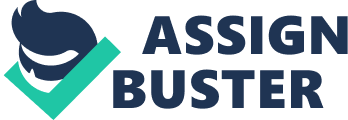 As India is a state of many linguistic communications. faiths. and civilizations. the Constitution provides particular steps. in Articles 29 and 30. to protect the rights of the minorities. The Cultural and Educational Rights is one of the six cardinal rights that have been granted to us in the Indian Constitution. This right allows every citizen of India to hold a cultural and instruction up to where that individual wants. This cardinal right is described in the fundamental law as: Any subdivision of the citizens shacking in the district of India or any portion there of holding a distinguishable linguistic communication. book or civilization of its ain shall hold the right to conserve the same. No citizen shall be denied admittance into any educational establishment maintained by the State or having assistance out of State financess on evidences merely of faith. race. caste. linguistic communication or any of them. All minorities. whether based on faith or linguistic communication. shall hold the right to set up and administrate educational establishments of their pick. In doing any jurisprudence providing for the mandatory acquisition of any belongings of any educational establishment established and administered by a minority. referred to in clause ( 1 ) . the State shall guarantee that the sum fixed by or determined under such jurisprudence for the acquisition of such belongings is such as would non curtail or abrogate the right guaranteed under that clause. The State shall non. in allowing assistance to educational establishments. know apart against any educational establishment on the land that it is under the direction of a minority. whether based on faith or linguistic communication. 